PROBLEMATIK PENETAPAN UPAH MINIMUM KOTA BEKASIBERDASARKAN UNDANG-UNDANG NOMOR 13 TAHUN 2003SKRIPSIDiajukan untuk memenuhi sebagai persyaratan memperoleh gelar sarjana dalam ilmu hukum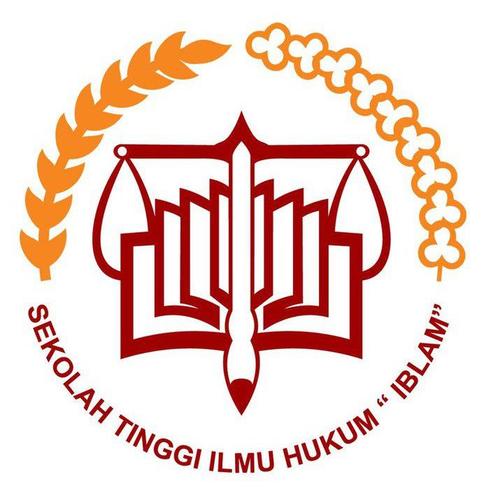 OLEH :NAMA		: ANENG SURYANANPM	          : 1107350041	Diajukan kepadaPROGRAM STRATA SATU ILMU HUKUMSEKOLAH TINGGI ILMU HUKUM “IBLAM”JAKARTA2015PROGRAM STRATA SATU ILMU HUKUMSEKOLAH TINGGI ILMU HUKUM “IBLAM”NAMA		: ANENG SURYANANPM		: 1107350041JUDUL :PROBLEMATIK PENETAPAN UPAH MINIMUM KOTA BEKASIBERDASARKAN UNDANG-UNDANG NOMOR 13 TAHUN 2003Secara substansi telah disetujui dan dinyatakan siap untuk diujikan,………………………………Pembimbing,P.L. Tobing SH.,MHPROGRAM STRATA SATU ILMU HUKUMSEKOLAH TINGGI ILMU HUKUM “IBLAM”Dengan ini menyatakan bahwa skripsi dengan judul : PROBLEMATIK PENETAPAN UPAH MINIMUM KOTA BEKASIBERDASARKAN UNDANG-UNDANG NOMOR 13 TAHUN 2003Telelah dibaca dengan seksama dan telah dianggap memenuhi standar ilmiah, baik jangkauan kuantitas maupun kualitasnya sebagai skripsi jenjang pendidikan strata satu (S-1).Pembimbing,P.L. Tobing SH.,MHSkripsi ini telah diserahkan kepada sekretariat program strata satu ilmu hukum sekolah tinggi ilmu hukum “IBLAM” dan telah diterima sebagai syarat untuk memenuhi jenjang pendidikan strata satu (S-1).Jakarta……………………..............Sekolah Tinggi Ilmu Hukum “IBLAM”Pembantu Ketua I,………………………….Ketua,…………………………. PROGRAM STRATA SATU ILMU HUKUMSEKOLAH TINGGI ILMU HUKUM “IBLAM”NAMA		: ANENG SURYANANPM		: 1107350041JUDUL : PROBLEMATIK PENETAPAN UPAH MINIMUM KOTA BEKASIBERDASARKAN UNDANG-UNDANG NOMOR 13 TAHUN 2003Telah dipertahankan di hadapan majelis penguji yang dibentuk oleh program strata satu Ilmu Hukum Sekolah Tinggi Ilmu Hukum “IBLAM” dan dinyatakan lulus dalam sidang ujian pada…………..,……….,………....Majelis penguji, Ketua,…………………….Penguji I,                                                   Penguji II,   …………………                                     …………………       Disahkan di Jakarta,…………...........................Pembantu Ketua I,…………………………….PROGRAM STRATA SATU ILMU HUKUMSEKOLAH TINGGI ILMU HUKUM “IBLAM”Bahwa isi / materi skripsi yang berjudul : PROBLEMATIK PENETAPAN UPAH MINIMUM KOTA BEKASIBERDASARKAN UNDANG-UNDANG NOMOR 13 TAHUN 2003Seluruhnya tanggung jawab ilmiah dan tanggung jawab moral PenulisJakarta ……………………...................... 				Penulis,  			Aneng Suryana ABSTRAKJUDUL SKRIPSI	 : Problematik Penetapan Upah Minimum Kota Bekasi                                          Berdasarkan Undang-Undang Nomor 13 Tahun 2003NAMA	 : Aneng SuryanaNPM	 : 1107350041		KATA KUNCI         :  Upah minimum Kota, Pekerja,Pengusaha,PemerintahUpah merupakan komponen penting dalam ketenagakerjaan, yaitu sebagai salah satu unsur dalam pelaksanaan hubungan kerja, yang mempunyai peranan strategis dalam pelaksanaan hubungan industrial. Aspek ekonomis bidang pengupahan lebih melihat pada kondisi ekonomi, baik secara makro maupun secara mikro, yang secara operasional kemudian mempertimbangkan bagaimana kemampuan perusahaan pada saat nilai upah akan ditetapkan, juga bagaimana implementasinya dilapangan. Rumusan masalah dalam penetapan Upah Minimum Kota Bekasi adalah  Bagaimanakah proses penetapan  Kebutuhan Hidup Layak (KHL)  di Kota Bekasi dan Apakah proses penetapan upah minimum di Kota Bekasi sudah sesuai dengan peraturan perundang-undangan yang berlaku.Perbedaan pandangan mengenai penetapan tingkat upah ini sering memicu perselisihan antara buruh dan pengusaha. Oleh sebab itu perlu peran dan intervensi pemerintah. Pemerintah  menetapkan upah minimum berdasarkan kebutuhan hidup layak dan dengan memperhatikan produktivitas  dan pertumbuhan ekonomi. Dalam menetapkan tahapan pencapaian kebutuhan hidup layak, Gubernur memperhatiakan kondisi pasar kerja, usaha yang paling tidak mampu di provinsi/kabupaten/kota serta saran dan pertimbangan dari dewan pengupahan.  KATA  PENGANTARDengan rahmat tuhan yang maha esa dan puji syukur kehadiarat Nya, yang telah melimpahkan rahmat, Taufik dan Hidayah Nya kepada penulis, sehingga dapat menyelesaikan skripsi dengan judul *  PROBLEMATIK PENETAPAN UPAH MINIMUM KOTA BEKASI BERDASARKAN UNDANG-UNDANG NOMER 13 TAHUN 2003 * yang merupakan kewajiban bagi mahasiswa proram strara satu Ilmu Hukum pada Sekolah Tinggi Ilmu Hukum *IBLAM* untuk memenuhi dan melengkapi sebagaian persyaratan dan tugas akhir untuk mencapai Gelar Sarjana Ilmu hukum.Dalam penulisan Skripsi ini, sudah barang  tentu penulis banyak memperoleh bantuan dan bimbingan serta dorongan dari berbagai pihak, yang sangat bermanfaat bagi penulis. Dengan segala kerendahan hati, penulis juga menyampaikan terimakasih yang mendalam atas bantuan dan bimbingannya kepada :Bapak Dr. H. Edy Susanto.SH.,, selaku ketua yayasan STIH “IBLAM”.Bapak P.L.Tobing.SH.,MH selaku Pembimbing Seluruh staf pengajar, pada Program Strara Satu Ilmu Hukum STIH “IBLAM”Kedua orang tua dan istri, keluarga besar yang telah memberikan semangat dan dorongan serta motivasinya.Saudara AA.M.Zaenudin.SAP dan teman-teman semua.Semua pihak yang tidak mungkin disebutkan satu persatu.Dalam penulisan ini, disebabkan keterbatasan waktu dan kemampuan penulis, oleh karna itu, penulis sangat mengharapkan kritik dan saran yang bermanfaat guna penyempurnaan skripsi ini, agar dapat menambah ilmu pengetahuan bagi kita semua.	Akhir kata, semoga tulisan ini dapat berguna bagi semua pihak yang sempat membacanya, serta menambah bahan bacaan yang bermanfaat bagi yang berkepentingan dengan  masalah ini.Jakarta, 23 Desember 2015                                                                         Aneng SuryanaDAFTAR ISIHALAMAN JUDUL ....................................................................................iHALAMAN PENGESAHAN ......................................................................iiHALAMAN PERTANGGUNGJAWABAN MATERI .................................ivABSTRAK ................................................................................................vKATA PENGANTAR .................................................................................viDAFTAR ISI .............................................................................................viiBAB I PENDAHULUAN  ............................................................................1Latar belakang ................................................................................1Rumusan Masalah.........................................................................11Tujuan dan Manfaat penelitian......................................................11Landasan Teori..............................................................................12Metode Penelitian  ........................................................................15BAB II UPAH SEBAGAI HAK NORMATIF MENURUT UU NO. 13 TAHUN 2003 ............................................................................................19Hukum ketenagakerjaan ................................................................19Pengertian................................................................................19Pihak-pihak dalam hubungan industrial..........................................26Hubungan kerja dan perjanjian kerja..............................................32Pengertian hubungan kerja......................................................32Perjanjian kerja.........................................................................32Pengupahan...................................................................................35Pengertian upah........................................................................35Komponen/bentuk upah............................................................38Jenis upah.................................................................................39Upah minimum..........................................................................40Penetapan Kebutuhan Hidup Layak...............................................42BAB III  PROSES PENETAPAN KOMPONEN HIDUP LAYAK (KHL) KOTA BEKASI .........................................................................................45Dewan pengupahan.......................................................................45Dasar hukum.............................................................................45Kedudukan, tugas , dan fungsi dewan pengupahan.................46Kriteria komponen kebutuhan hidup layak (KHL)...........................47Proses penetapan kebutuhan hidup layak.....................................59BAB IV   PENETAPAN UPAH MINIMUM KOTA BEKASI.......................62Dasar hukum..................................................................................62Proses penetapan upah minimum kota bekasi...............................67Analisis...........................................................................................71BAB V  PENUTUP....................................................................................73Kesimpulan.....................................................................................73Saran .............................................................................................74DAFTAR PUSTAKA ...........................................................................75-76